БОЙОРОҠ                                   № 4                                РАСПОРЯЖЕНИЕ              11 ғинуар 2021 й.                                                                11  января 2021 г.О назначении ответственного лица по ведению воинского учета в сельском поселении  Нижнеташлинский сельсовет муниципального района Шаранский район Республики Башкортостан.     В соответствии с Конституцией Российской Федерации ,федеральными законами 1996 года № 61-ФЗ «Об обороне», №53-ФЗ от 28 марта 1998 года «О воинской обязанности и военной службе», № 31-ФЗ от 26 февраля 1997 года « О мобилизационной подготовке и мобилизации в Российской Федерации» и постановлении Правительство Российской Федерации от 27 ноября 2006 года № 719 «О утверждении положения о воинском учете»  и Устава сельского поселения:     Обязанности по ведению  воинского учета граждан, пребывающих  в запасе, возложить на управляющую делами администрации сельского поселения  Шакирову Р.З. и на специалиста 1 категории сельского поселения Багаутдинову Р.Н.       Настоящее распоряжение довести до исполнителей и руководителей структурных подразделений .Глава сельского поселенияНижнеташлинский сельсовет:                                           Г.С.ГарифуллинаОзнакомлена:Ознакомлена:БАШКОРТОСТАН РЕСПУБЛИКАҺЫШАРАН РАЙОНЫМУНИЦИПАЛЬ РАЙОНЫНЫҢТУБЭНГЕ ТАШЛЫ  АУЫЛ СОВЕТЫАУЫЛ БИЛӘМӘҺЕ ХАКИМИӘТЕ БАШЛЫГЫ452645, Шаран районы, Тубэнге Ташлы  ауылы, Жину урамы,20Тел.(34769) 2-51-49, факс (34769) 2-51-49E-mail:ntashss@yandex.ru, http://ntashly.ruИНН 0251000863, ОГРН 1020200612805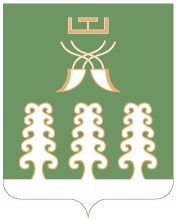             ГЛАВА СЕЛЬСКОГО ПОСЕЛЕНИЯ НИЖНЕТАШЛИНСКИЙ СЕЛЬСОВЕТМУНИЦИПАЛЬНОГО РАЙОНАШАРАНСКИЙ РАЙОН РЕСПУБЛИКИ БАШКОРТОСТАН452645, Шаранский район,с.Нижние Ташлы, ул.Победы, 20Тел.(34769) 2-51-49, факс (34769) 2-51-49E-mail:ntashss@yandex.ru, http://ntashly.ruИНН 0251000863, ОГРН 1020200612805